1. PASSENGER DETAILS					         1. PASSENGER DETAILS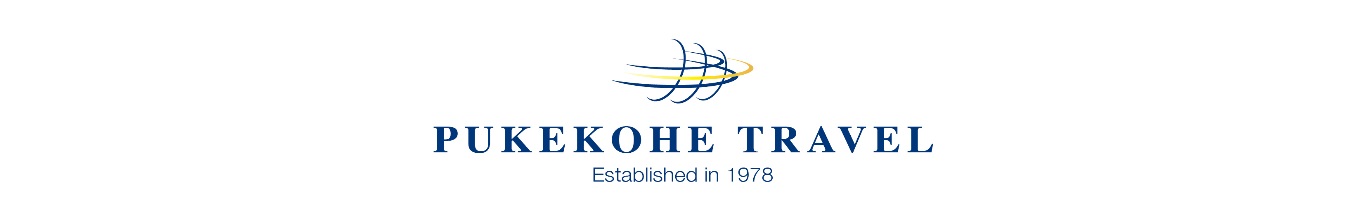 													March 2021PASSENGER ONE: Title: (Please circle)  Mr / Mrs / Ms / MissFirst Name: (as per passport)________________________________Surname: (as per passport) _________________________________Preferred name: __________________________________________Address:Home Phone: ____________________________________________Mobile: _________________________________________________ Email: __________________________________________________Date of Birth ______/______/_______Air NZ Airpoints number:  ___________________________________Special Dietary Requirements  _______________________________PASSENGER ONE: Title: (Please circle)  Mr / Mrs / Ms / MissFirst Name: (as per passport)________________________________Surname: (as per passport) _________________________________Preferred name: __________________________________________Address:Home Phone: ____________________________________________Mobile: _________________________________________________ Email: __________________________________________________Date of Birth ______/______/_______Air NZ Airpoints number:  ___________________________________Special Dietary Requirements  _______________________________PASSENGER ONE: Title: (Please circle)  Mr / Mrs / Ms / MissFirst Name: (as per passport)________________________________Surname: (as per passport) _________________________________Preferred name: __________________________________________Address:Home Phone: ____________________________________________Mobile: _________________________________________________ Email: __________________________________________________Date of Birth ______/______/_______Air NZ Airpoints number:  ___________________________________Special Dietary Requirements  _______________________________PASSENGER ONE: Title: (Please circle)  Mr / Mrs / Ms / MissFirst Name: (as per passport)________________________________Surname: (as per passport) _________________________________Preferred name: __________________________________________Address:Home Phone: ____________________________________________Mobile: _________________________________________________ Email: __________________________________________________Date of Birth ______/______/_______Air NZ Airpoints number:  ___________________________________Special Dietary Requirements  _______________________________PASSENGER ONE: Title: (Please circle)  Mr / Mrs / Ms / MissFirst Name: (as per passport)________________________________Surname: (as per passport) _________________________________Preferred name: __________________________________________Address:Home Phone: ____________________________________________Mobile: _________________________________________________ Email: __________________________________________________Date of Birth ______/______/_______Air NZ Airpoints number:  ___________________________________Special Dietary Requirements  _______________________________PASSENGER TWO: Title: (Please circle)  Mr / Mrs / Ms / MissFirst Name: (as per passport)______________________________Surname: (as per passport) _______________________________Preferred name: ________________________________________AddressHome Phone: _________________________________________Mobile: ______________________________________________ Email: _______________________________________________Date of Birth ______/______/_______Air NZ Airpoints number:  _________________________________Special Dietary Requirements  _____________________________PASSENGER TWO: Title: (Please circle)  Mr / Mrs / Ms / MissFirst Name: (as per passport)______________________________Surname: (as per passport) _______________________________Preferred name: ________________________________________AddressHome Phone: _________________________________________Mobile: ______________________________________________ Email: _______________________________________________Date of Birth ______/______/_______Air NZ Airpoints number:  _________________________________Special Dietary Requirements  _____________________________PASSENGER TWO: Title: (Please circle)  Mr / Mrs / Ms / MissFirst Name: (as per passport)______________________________Surname: (as per passport) _______________________________Preferred name: ________________________________________AddressHome Phone: _________________________________________Mobile: ______________________________________________ Email: _______________________________________________Date of Birth ______/______/_______Air NZ Airpoints number:  _________________________________Special Dietary Requirements  _____________________________PASSENGER TWO: Title: (Please circle)  Mr / Mrs / Ms / MissFirst Name: (as per passport)______________________________Surname: (as per passport) _______________________________Preferred name: ________________________________________AddressHome Phone: _________________________________________Mobile: ______________________________________________ Email: _______________________________________________Date of Birth ______/______/_______Air NZ Airpoints number:  _________________________________Special Dietary Requirements  _____________________________PASSENGER TWO: Title: (Please circle)  Mr / Mrs / Ms / MissFirst Name: (as per passport)______________________________Surname: (as per passport) _______________________________Preferred name: ________________________________________AddressHome Phone: _________________________________________Mobile: ______________________________________________ Email: _______________________________________________Date of Birth ______/______/_______Air NZ Airpoints number:  _________________________________Special Dietary Requirements  _____________________________PASSENGER TWO: Title: (Please circle)  Mr / Mrs / Ms / MissFirst Name: (as per passport)______________________________Surname: (as per passport) _______________________________Preferred name: ________________________________________AddressHome Phone: _________________________________________Mobile: ______________________________________________ Email: _______________________________________________Date of Birth ______/______/_______Air NZ Airpoints number:  _________________________________Special Dietary Requirements  _____________________________PASSENGER TWO: Title: (Please circle)  Mr / Mrs / Ms / MissFirst Name: (as per passport)______________________________Surname: (as per passport) _______________________________Preferred name: ________________________________________AddressHome Phone: _________________________________________Mobile: ______________________________________________ Email: _______________________________________________Date of Birth ______/______/_______Air NZ Airpoints number:  _________________________________Special Dietary Requirements  _____________________________Insurance Quote Required□ YES□ NO□ NO□ NOInsurance Quote RequiredInsurance Quote RequiredInsurance Quote RequiredInsurance Quote RequiredInsurance Quote Required□ YES□ NOPre-Existing Medical Condition□ YES□ NO□ NO□ NOPre-Existing Medical ConditionPre-Existing Medical ConditionPre-Existing Medical ConditionPre-Existing Medical ConditionPre-Existing Medical Condition□ YES□ NO2. PASSPORT DETAILS (Please enclose copy)Passport Number:  ________________________________________Nationality: ______________________________________________Date of Issue: _____/______/______Expiration Date: _____/______/______2. PASSPORT DETAILS (Please enclose copy)Passport Number:  ________________________________________Nationality: ______________________________________________Date of Issue: _____/______/______Expiration Date: _____/______/______2. PASSPORT DETAILS (Please enclose copy)Passport Number:  ________________________________________Nationality: ______________________________________________Date of Issue: _____/______/______Expiration Date: _____/______/______2. PASSPORT DETAILS (Please enclose copy)Passport Number:  ________________________________________Nationality: ______________________________________________Date of Issue: _____/______/______Expiration Date: _____/______/______2. PASSPORT DETAILS (Please enclose copy)Passport Number:  ________________________________________Nationality: ______________________________________________Date of Issue: _____/______/______Expiration Date: _____/______/______2. PASSPORT DETAILS (Please enclose copy)Passport Number:  ______________________________________Nationality: ____________________________________________Date of Issue: _____/______/______Expiration Date: _____/______/______2. PASSPORT DETAILS (Please enclose copy)Passport Number:  ______________________________________Nationality: ____________________________________________Date of Issue: _____/______/______Expiration Date: _____/______/______2. PASSPORT DETAILS (Please enclose copy)Passport Number:  ______________________________________Nationality: ____________________________________________Date of Issue: _____/______/______Expiration Date: _____/______/______2. PASSPORT DETAILS (Please enclose copy)Passport Number:  ______________________________________Nationality: ____________________________________________Date of Issue: _____/______/______Expiration Date: _____/______/______2. PASSPORT DETAILS (Please enclose copy)Passport Number:  ______________________________________Nationality: ____________________________________________Date of Issue: _____/______/______Expiration Date: _____/______/______2. PASSPORT DETAILS (Please enclose copy)Passport Number:  ______________________________________Nationality: ____________________________________________Date of Issue: _____/______/______Expiration Date: _____/______/______2. PASSPORT DETAILS (Please enclose copy)Passport Number:  ______________________________________Nationality: ____________________________________________Date of Issue: _____/______/______Expiration Date: _____/______/______3. EMERGENCY CONTACTName: __________________________________________________Relationship: _____________________________________________Contact Number:  _________________________________________3. EMERGENCY CONTACTName: __________________________________________________Relationship: _____________________________________________Contact Number:  _________________________________________3. EMERGENCY CONTACTName: __________________________________________________Relationship: _____________________________________________Contact Number:  _________________________________________3. EMERGENCY CONTACTName: __________________________________________________Relationship: _____________________________________________Contact Number:  _________________________________________3. EMERGENCY CONTACTName: __________________________________________________Relationship: _____________________________________________Contact Number:  _________________________________________3. EMERGENCY CONTACTName: ________________________________________________Relationship: ___________________________________________Contact Number:  _______________________________________3. EMERGENCY CONTACTName: ________________________________________________Relationship: ___________________________________________Contact Number:  _______________________________________3. EMERGENCY CONTACTName: ________________________________________________Relationship: ___________________________________________Contact Number:  _______________________________________3. EMERGENCY CONTACTName: ________________________________________________Relationship: ___________________________________________Contact Number:  _______________________________________3. EMERGENCY CONTACTName: ________________________________________________Relationship: ___________________________________________Contact Number:  _______________________________________3. EMERGENCY CONTACTName: ________________________________________________Relationship: ___________________________________________Contact Number:  _______________________________________3. EMERGENCY CONTACTName: ________________________________________________Relationship: ___________________________________________Contact Number:  _______________________________________4. CABIN/ROOM TYPE  Please select your preferred room type: □ DOUBLE (two people per room, double bed) □ TWIN (two people per room, separate beds) 4. CABIN/ROOM TYPE  Please select your preferred room type: □ DOUBLE (two people per room, double bed) □ TWIN (two people per room, separate beds) 4. CABIN/ROOM TYPE  Please select your preferred room type: □ DOUBLE (two people per room, double bed) □ TWIN (two people per room, separate beds) 4. CABIN/ROOM TYPE  Please select your preferred room type: □ DOUBLE (two people per room, double bed) □ TWIN (two people per room, separate beds) 4. CABIN/ROOM TYPE  Please select your preferred room type: □ DOUBLE (two people per room, double bed) □ TWIN (two people per room, separate beds) □ SINGLE (guarantees you your own room) □ SINGLE SHARE(Please match me with another passenger of the same gender. I understand this cannot be guaranteed and if not available I will need to pay the single price.) □ SINGLE (guarantees you your own room) □ SINGLE SHARE(Please match me with another passenger of the same gender. I understand this cannot be guaranteed and if not available I will need to pay the single price.) □ SINGLE (guarantees you your own room) □ SINGLE SHARE(Please match me with another passenger of the same gender. I understand this cannot be guaranteed and if not available I will need to pay the single price.) □ SINGLE (guarantees you your own room) □ SINGLE SHARE(Please match me with another passenger of the same gender. I understand this cannot be guaranteed and if not available I will need to pay the single price.) □ SINGLE (guarantees you your own room) □ SINGLE SHARE(Please match me with another passenger of the same gender. I understand this cannot be guaranteed and if not available I will need to pay the single price.) □ SINGLE (guarantees you your own room) □ SINGLE SHARE(Please match me with another passenger of the same gender. I understand this cannot be guaranteed and if not available I will need to pay the single price.) □ SINGLE (guarantees you your own room) □ SINGLE SHARE(Please match me with another passenger of the same gender. I understand this cannot be guaranteed and if not available I will need to pay the single price.) CABIN CATEGORY     Royal Suite (twin/double only) □CABIN CATEGORY     Royal Suite (twin/double only) □CABIN CATEGORY     Royal Suite (twin/double only) □Salvins Stateroom □    Bullers Stateroom □Salvins Stateroom □    Bullers Stateroom □Salvins Stateroom □    Bullers Stateroom □Salvins Stateroom □    Bullers Stateroom □Salvins Stateroom □    Bullers Stateroom □Salvins Stateroom □    Bullers Stateroom □Wandering (Single only) □Wandering (Single only) □Wandering (Single only) □5. OPTION TO EXTEND YOUR TRIP                       5. OPTION TO EXTEND YOUR TRIP                       5. OPTION TO EXTEND YOUR TRIP                       □ YES      □ YES      □ YES      □ YES      □ YES      □ NO6. FLIGHT                       6. FLIGHT                       6. FLIGHT                       6. FLIGHT                       □ Auckland□ Auckland□ Auckland□ Auckland□ Other______________________□ Other______________________□ Other______________________□ Other______________________7. EXTRA TRAVEL ARRANGEMENTS7. EXTRA TRAVEL ARRANGEMENTS7. EXTRA TRAVEL ARRANGEMENTS7. EXTRA TRAVEL ARRANGEMENTS□ YES            □ YES            □ YES            □ YES            □ NO□ NO□ NO□ NO8. WHERE DID YOU HEAR ABOUT THIS TRIP  8. WHERE DID YOU HEAR ABOUT THIS TRIP  8. WHERE DID YOU HEAR ABOUT THIS TRIP  8. WHERE DID YOU HEAR ABOUT THIS TRIP  8. WHERE DID YOU HEAR ABOUT THIS TRIP  8. WHERE DID YOU HEAR ABOUT THIS TRIP  8. WHERE DID YOU HEAR ABOUT THIS TRIP  8. WHERE DID YOU HEAR ABOUT THIS TRIP  8. WHERE DID YOU HEAR ABOUT THIS TRIP  8. WHERE DID YOU HEAR ABOUT THIS TRIP  8. WHERE DID YOU HEAR ABOUT THIS TRIP  8. WHERE DID YOU HEAR ABOUT THIS TRIP  9. PREVIOUS PUKEKOHE TRAVEL TOUR CLIENT     9. PREVIOUS PUKEKOHE TRAVEL TOUR CLIENT     9. PREVIOUS PUKEKOHE TRAVEL TOUR CLIENT     9. PREVIOUS PUKEKOHE TRAVEL TOUR CLIENT     9. PREVIOUS PUKEKOHE TRAVEL TOUR CLIENT     9. PREVIOUS PUKEKOHE TRAVEL TOUR CLIENT     □ YES            □ YES            □ YES            □ NO          □ NO          □ NO          10. HEALTH AND FITNESS – I confirm that I have read the “Health” statement on the back page of the brochure10. HEALTH AND FITNESS – I confirm that I have read the “Health” statement on the back page of the brochure10. HEALTH AND FITNESS – I confirm that I have read the “Health” statement on the back page of the brochure10. HEALTH AND FITNESS – I confirm that I have read the “Health” statement on the back page of the brochure10. HEALTH AND FITNESS – I confirm that I have read the “Health” statement on the back page of the brochure10. HEALTH AND FITNESS – I confirm that I have read the “Health” statement on the back page of the brochure10. HEALTH AND FITNESS – I confirm that I have read the “Health” statement on the back page of the brochure10. HEALTH AND FITNESS – I confirm that I have read the “Health” statement on the back page of the brochure10. HEALTH AND FITNESS – I confirm that I have read the “Health” statement on the back page of the brochure□ YES            □ YES            □ YES            11. PAYMENT DETAILS: Deposit $1000 per person11. PAYMENT DETAILS: Deposit $1000 per person11. PAYMENT DETAILS: Deposit $1000 per person11. PAYMENT DETAILS: Deposit $1000 per person11. PAYMENT DETAILS: Deposit $1000 per person11. PAYMENT DETAILS: Deposit $1000 per person11. PAYMENT DETAILS: Deposit $1000 per personFull payment due 02 April 2021Full payment due 02 April 2021Full payment due 02 April 2021Full payment due 02 April 2021Full payment due 02 April 202112. PAYMENT MADE BY:  CASH    □        CHEQUE     □          CREDIT CARD     □              DIRECT CREDIT  □For Direct credit payment please use:  Your Surname: __________________________    and Cruise Marl2 as the reference.BNZ Bank Account 02-0404-0199298-00Credit Card - If payment is by credit card please add 2% surcharge.To pay by credit card please phone the office with your details12. PAYMENT MADE BY:  CASH    □        CHEQUE     □          CREDIT CARD     □              DIRECT CREDIT  □For Direct credit payment please use:  Your Surname: __________________________    and Cruise Marl2 as the reference.BNZ Bank Account 02-0404-0199298-00Credit Card - If payment is by credit card please add 2% surcharge.To pay by credit card please phone the office with your details12. PAYMENT MADE BY:  CASH    □        CHEQUE     □          CREDIT CARD     □              DIRECT CREDIT  □For Direct credit payment please use:  Your Surname: __________________________    and Cruise Marl2 as the reference.BNZ Bank Account 02-0404-0199298-00Credit Card - If payment is by credit card please add 2% surcharge.To pay by credit card please phone the office with your details12. PAYMENT MADE BY:  CASH    □        CHEQUE     □          CREDIT CARD     □              DIRECT CREDIT  □For Direct credit payment please use:  Your Surname: __________________________    and Cruise Marl2 as the reference.BNZ Bank Account 02-0404-0199298-00Credit Card - If payment is by credit card please add 2% surcharge.To pay by credit card please phone the office with your details12. PAYMENT MADE BY:  CASH    □        CHEQUE     □          CREDIT CARD     □              DIRECT CREDIT  □For Direct credit payment please use:  Your Surname: __________________________    and Cruise Marl2 as the reference.BNZ Bank Account 02-0404-0199298-00Credit Card - If payment is by credit card please add 2% surcharge.To pay by credit card please phone the office with your details12. PAYMENT MADE BY:  CASH    □        CHEQUE     □          CREDIT CARD     □              DIRECT CREDIT  □For Direct credit payment please use:  Your Surname: __________________________    and Cruise Marl2 as the reference.BNZ Bank Account 02-0404-0199298-00Credit Card - If payment is by credit card please add 2% surcharge.To pay by credit card please phone the office with your details12. PAYMENT MADE BY:  CASH    □        CHEQUE     □          CREDIT CARD     □              DIRECT CREDIT  □For Direct credit payment please use:  Your Surname: __________________________    and Cruise Marl2 as the reference.BNZ Bank Account 02-0404-0199298-00Credit Card - If payment is by credit card please add 2% surcharge.To pay by credit card please phone the office with your details12. PAYMENT MADE BY:  CASH    □        CHEQUE     □          CREDIT CARD     □              DIRECT CREDIT  □For Direct credit payment please use:  Your Surname: __________________________    and Cruise Marl2 as the reference.BNZ Bank Account 02-0404-0199298-00Credit Card - If payment is by credit card please add 2% surcharge.To pay by credit card please phone the office with your details12. PAYMENT MADE BY:  CASH    □        CHEQUE     □          CREDIT CARD     □              DIRECT CREDIT  □For Direct credit payment please use:  Your Surname: __________________________    and Cruise Marl2 as the reference.BNZ Bank Account 02-0404-0199298-00Credit Card - If payment is by credit card please add 2% surcharge.To pay by credit card please phone the office with your details12. PAYMENT MADE BY:  CASH    □        CHEQUE     □          CREDIT CARD     □              DIRECT CREDIT  □For Direct credit payment please use:  Your Surname: __________________________    and Cruise Marl2 as the reference.BNZ Bank Account 02-0404-0199298-00Credit Card - If payment is by credit card please add 2% surcharge.To pay by credit card please phone the office with your details12. PAYMENT MADE BY:  CASH    □        CHEQUE     □          CREDIT CARD     □              DIRECT CREDIT  □For Direct credit payment please use:  Your Surname: __________________________    and Cruise Marl2 as the reference.BNZ Bank Account 02-0404-0199298-00Credit Card - If payment is by credit card please add 2% surcharge.To pay by credit card please phone the office with your details12. PAYMENT MADE BY:  CASH    □        CHEQUE     □          CREDIT CARD     □              DIRECT CREDIT  □For Direct credit payment please use:  Your Surname: __________________________    and Cruise Marl2 as the reference.BNZ Bank Account 02-0404-0199298-00Credit Card - If payment is by credit card please add 2% surcharge.To pay by credit card please phone the office with your details13. CONFIRMATIONI agree that the above details are correct and I read and understand the conditions Pukekohe Travel have stated in their terms and conditions on their brochure.Note:Itinerary subject to change.Pukekohe Travel reserves the right to refuse any booking at their sole discretion and return any deposit received.Pukekohe Travel assumes no liability for any loss or damage as a result of an Act of God or any other force majeure condition including, but not limited to, volcanic disruption, earthquake, low or high water levels, flood, tropical storms, hurricanes or pandemics.We wish to assure you that we take every care with your personal information recorded on this booking form. Rest assured this information will not be sold or distributed to a third party. Pukekohe Travel reserves the right to correct errors and omissions contained within this brochure without recourse.13. CONFIRMATIONI agree that the above details are correct and I read and understand the conditions Pukekohe Travel have stated in their terms and conditions on their brochure.Note:Itinerary subject to change.Pukekohe Travel reserves the right to refuse any booking at their sole discretion and return any deposit received.Pukekohe Travel assumes no liability for any loss or damage as a result of an Act of God or any other force majeure condition including, but not limited to, volcanic disruption, earthquake, low or high water levels, flood, tropical storms, hurricanes or pandemics.We wish to assure you that we take every care with your personal information recorded on this booking form. Rest assured this information will not be sold or distributed to a third party. Pukekohe Travel reserves the right to correct errors and omissions contained within this brochure without recourse.13. CONFIRMATIONI agree that the above details are correct and I read and understand the conditions Pukekohe Travel have stated in their terms and conditions on their brochure.Note:Itinerary subject to change.Pukekohe Travel reserves the right to refuse any booking at their sole discretion and return any deposit received.Pukekohe Travel assumes no liability for any loss or damage as a result of an Act of God or any other force majeure condition including, but not limited to, volcanic disruption, earthquake, low or high water levels, flood, tropical storms, hurricanes or pandemics.We wish to assure you that we take every care with your personal information recorded on this booking form. Rest assured this information will not be sold or distributed to a third party. Pukekohe Travel reserves the right to correct errors and omissions contained within this brochure without recourse.13. CONFIRMATIONI agree that the above details are correct and I read and understand the conditions Pukekohe Travel have stated in their terms and conditions on their brochure.Note:Itinerary subject to change.Pukekohe Travel reserves the right to refuse any booking at their sole discretion and return any deposit received.Pukekohe Travel assumes no liability for any loss or damage as a result of an Act of God or any other force majeure condition including, but not limited to, volcanic disruption, earthquake, low or high water levels, flood, tropical storms, hurricanes or pandemics.We wish to assure you that we take every care with your personal information recorded on this booking form. Rest assured this information will not be sold or distributed to a third party. Pukekohe Travel reserves the right to correct errors and omissions contained within this brochure without recourse.13. CONFIRMATIONI agree that the above details are correct and I read and understand the conditions Pukekohe Travel have stated in their terms and conditions on their brochure.Note:Itinerary subject to change.Pukekohe Travel reserves the right to refuse any booking at their sole discretion and return any deposit received.Pukekohe Travel assumes no liability for any loss or damage as a result of an Act of God or any other force majeure condition including, but not limited to, volcanic disruption, earthquake, low or high water levels, flood, tropical storms, hurricanes or pandemics.We wish to assure you that we take every care with your personal information recorded on this booking form. Rest assured this information will not be sold or distributed to a third party. Pukekohe Travel reserves the right to correct errors and omissions contained within this brochure without recourse.13. CONFIRMATIONI agree that the above details are correct and I read and understand the conditions Pukekohe Travel have stated in their terms and conditions on their brochure.Note:Itinerary subject to change.Pukekohe Travel reserves the right to refuse any booking at their sole discretion and return any deposit received.Pukekohe Travel assumes no liability for any loss or damage as a result of an Act of God or any other force majeure condition including, but not limited to, volcanic disruption, earthquake, low or high water levels, flood, tropical storms, hurricanes or pandemics.We wish to assure you that we take every care with your personal information recorded on this booking form. Rest assured this information will not be sold or distributed to a third party. Pukekohe Travel reserves the right to correct errors and omissions contained within this brochure without recourse.13. CONFIRMATIONI agree that the above details are correct and I read and understand the conditions Pukekohe Travel have stated in their terms and conditions on their brochure.Note:Itinerary subject to change.Pukekohe Travel reserves the right to refuse any booking at their sole discretion and return any deposit received.Pukekohe Travel assumes no liability for any loss or damage as a result of an Act of God or any other force majeure condition including, but not limited to, volcanic disruption, earthquake, low or high water levels, flood, tropical storms, hurricanes or pandemics.We wish to assure you that we take every care with your personal information recorded on this booking form. Rest assured this information will not be sold or distributed to a third party. Pukekohe Travel reserves the right to correct errors and omissions contained within this brochure without recourse.13. CONFIRMATIONI agree that the above details are correct and I read and understand the conditions Pukekohe Travel have stated in their terms and conditions on their brochure.Note:Itinerary subject to change.Pukekohe Travel reserves the right to refuse any booking at their sole discretion and return any deposit received.Pukekohe Travel assumes no liability for any loss or damage as a result of an Act of God or any other force majeure condition including, but not limited to, volcanic disruption, earthquake, low or high water levels, flood, tropical storms, hurricanes or pandemics.We wish to assure you that we take every care with your personal information recorded on this booking form. Rest assured this information will not be sold or distributed to a third party. Pukekohe Travel reserves the right to correct errors and omissions contained within this brochure without recourse.13. CONFIRMATIONI agree that the above details are correct and I read and understand the conditions Pukekohe Travel have stated in their terms and conditions on their brochure.Note:Itinerary subject to change.Pukekohe Travel reserves the right to refuse any booking at their sole discretion and return any deposit received.Pukekohe Travel assumes no liability for any loss or damage as a result of an Act of God or any other force majeure condition including, but not limited to, volcanic disruption, earthquake, low or high water levels, flood, tropical storms, hurricanes or pandemics.We wish to assure you that we take every care with your personal information recorded on this booking form. Rest assured this information will not be sold or distributed to a third party. Pukekohe Travel reserves the right to correct errors and omissions contained within this brochure without recourse.13. CONFIRMATIONI agree that the above details are correct and I read and understand the conditions Pukekohe Travel have stated in their terms and conditions on their brochure.Note:Itinerary subject to change.Pukekohe Travel reserves the right to refuse any booking at their sole discretion and return any deposit received.Pukekohe Travel assumes no liability for any loss or damage as a result of an Act of God or any other force majeure condition including, but not limited to, volcanic disruption, earthquake, low or high water levels, flood, tropical storms, hurricanes or pandemics.We wish to assure you that we take every care with your personal information recorded on this booking form. Rest assured this information will not be sold or distributed to a third party. Pukekohe Travel reserves the right to correct errors and omissions contained within this brochure without recourse.13. CONFIRMATIONI agree that the above details are correct and I read and understand the conditions Pukekohe Travel have stated in their terms and conditions on their brochure.Note:Itinerary subject to change.Pukekohe Travel reserves the right to refuse any booking at their sole discretion and return any deposit received.Pukekohe Travel assumes no liability for any loss or damage as a result of an Act of God or any other force majeure condition including, but not limited to, volcanic disruption, earthquake, low or high water levels, flood, tropical storms, hurricanes or pandemics.We wish to assure you that we take every care with your personal information recorded on this booking form. Rest assured this information will not be sold or distributed to a third party. Pukekohe Travel reserves the right to correct errors and omissions contained within this brochure without recourse.13. CONFIRMATIONI agree that the above details are correct and I read and understand the conditions Pukekohe Travel have stated in their terms and conditions on their brochure.Note:Itinerary subject to change.Pukekohe Travel reserves the right to refuse any booking at their sole discretion and return any deposit received.Pukekohe Travel assumes no liability for any loss or damage as a result of an Act of God or any other force majeure condition including, but not limited to, volcanic disruption, earthquake, low or high water levels, flood, tropical storms, hurricanes or pandemics.We wish to assure you that we take every care with your personal information recorded on this booking form. Rest assured this information will not be sold or distributed to a third party. Pukekohe Travel reserves the right to correct errors and omissions contained within this brochure without recourse.PASSENGER ONE:     Date: ______/_____/______Signature: PASSENGER ONE:     Date: ______/_____/______Signature: PASSENGER ONE:     Date: ______/_____/______Signature: PASSENGER ONE:     Date: ______/_____/______Signature: PASSENGER ONE:     Date: ______/_____/______Signature: PASSENGER TWO:    Date: ______/_____/______Signature: PASSENGER TWO:    Date: ______/_____/______Signature: PASSENGER TWO:    Date: ______/_____/______Signature: PASSENGER TWO:    Date: ______/_____/______Signature: PASSENGER TWO:    Date: ______/_____/______Signature: PASSENGER TWO:    Date: ______/_____/______Signature: PASSENGER TWO:    Date: ______/_____/______Signature:                                                                                OFFICE USE ONLY:Date                   Deposit             Payment Insurance policy #Notes:                                                                                OFFICE USE ONLY:Date                   Deposit             Payment Insurance policy #Notes:                                                                                OFFICE USE ONLY:Date                   Deposit             Payment Insurance policy #Notes:                                                                                OFFICE USE ONLY:Date                   Deposit             Payment Insurance policy #Notes:                                                                                OFFICE USE ONLY:Date                   Deposit             Payment Insurance policy #Notes:                                                                                OFFICE USE ONLY:Date                   Deposit             Payment Insurance policy #Notes:                                                                                OFFICE USE ONLY:Date                   Deposit             Payment Insurance policy #Notes:                                                                                OFFICE USE ONLY:Date                   Deposit             Payment Insurance policy #Notes:                                                                                OFFICE USE ONLY:Date                   Deposit             Payment Insurance policy #Notes:                                                                                OFFICE USE ONLY:Date                   Deposit             Payment Insurance policy #Notes:                                                                                OFFICE USE ONLY:Date                   Deposit             Payment Insurance policy #Notes:                                                                                OFFICE USE ONLY:Date                   Deposit             Payment Insurance policy #Notes: 